Publicado en Madrid el 04/12/2020 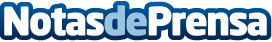 Cerca de 2.000 casos de cáncer de cérvix serán diagnosticados este año en EspañaCon el fin de incrementar el diagnóstico precoz de este cáncer, ahora llega a España el Sistema Genius™ de Hologic aprobado por la CE, que permitirá transformar el proceso de cribado de este cáncer ginecológico, al aplicar la inteligencia artificial junto con imágenes digitales de calidad excepcionalDatos de contacto:Laura Mayoral García685992198Nota de prensa publicada en: https://www.notasdeprensa.es/cerca-de-2-000-casos-de-cancer-de-cervix-seran Categorias: Nacional Medicina Sociedad Ecología http://www.notasdeprensa.es